СООБЩЕНИЕ о возможном установлении публичного сервитутаАдминистрация городского поселения «Атамановское» Читинского района Забайкальского края сообщает о возможном установлении публичного сервитута на территории муниципального образования городское поселение «Атамановское».Наименование уполномоченного органа, которым рассматривается ходатайство об установлении публичного сервитута: Администрация городского поселения «Атамановское» Читинского района Забайкальского края.2. Цели установления публичного сервитута: эксплуатация участка существующего объекта электросетевого хозяйства, в местах пересечения с автомобильными дорогами – ВЛ-6 кВ  «Третья-Карьер».Адрес  или иное описание местоположения земельных участков, в отношении которых испрашивается публичный сервитут:4. Ознакомиться с поступившим ходатайством об установлении публичного сервитута и прилагаемым к нему описанием местоположения границ публичного сервитута, а также подать заявления об учете прав на указанные земельные участки (в случае, если права на них не зарегистрированы в Едином государственном реестре недвижимости) можно по адресу:  Забайкальский край, Читинский район, пгт. Атамановка, ул. Матюгина, 129А, кааб 5 (главный специалист по землепользованию) с пн.-пт.: 8.00ч.-12.00ч.,  13.00ч.-17.00ч, телефон для справок 8(3022) 99-20-03. Заявления об учете прав на земельные участки принимаются в течение 15 дней со дня официального опубликования настоящего сообщения.  Правообладатели земельных участков, подавшие заявления по истечении указанного срока, несут риски невозможности обеспечения их прав в связи с отсутствием информации о таких лицах и их правах на земельные участки.Сообщение о поступившем ходатайстве, а также описание местоположения границ публичного сервитута, размещено на официальном сайте администрации городского поселения «Атамановское» в информационно-телекоммуникационной сети «Интернет» admatamanovka@yandex.ru.Адрес или иное описание местоположения земельного участка (участков), в отношении которого испрашивается публичный сервитутКадастровый номер земельного участкаКатегорияЗабайкальский край, Читинский район, пгт. Атамановка75:22:000000:278Земли населенных пунктовПлан границ объекта Выносной лист № 1 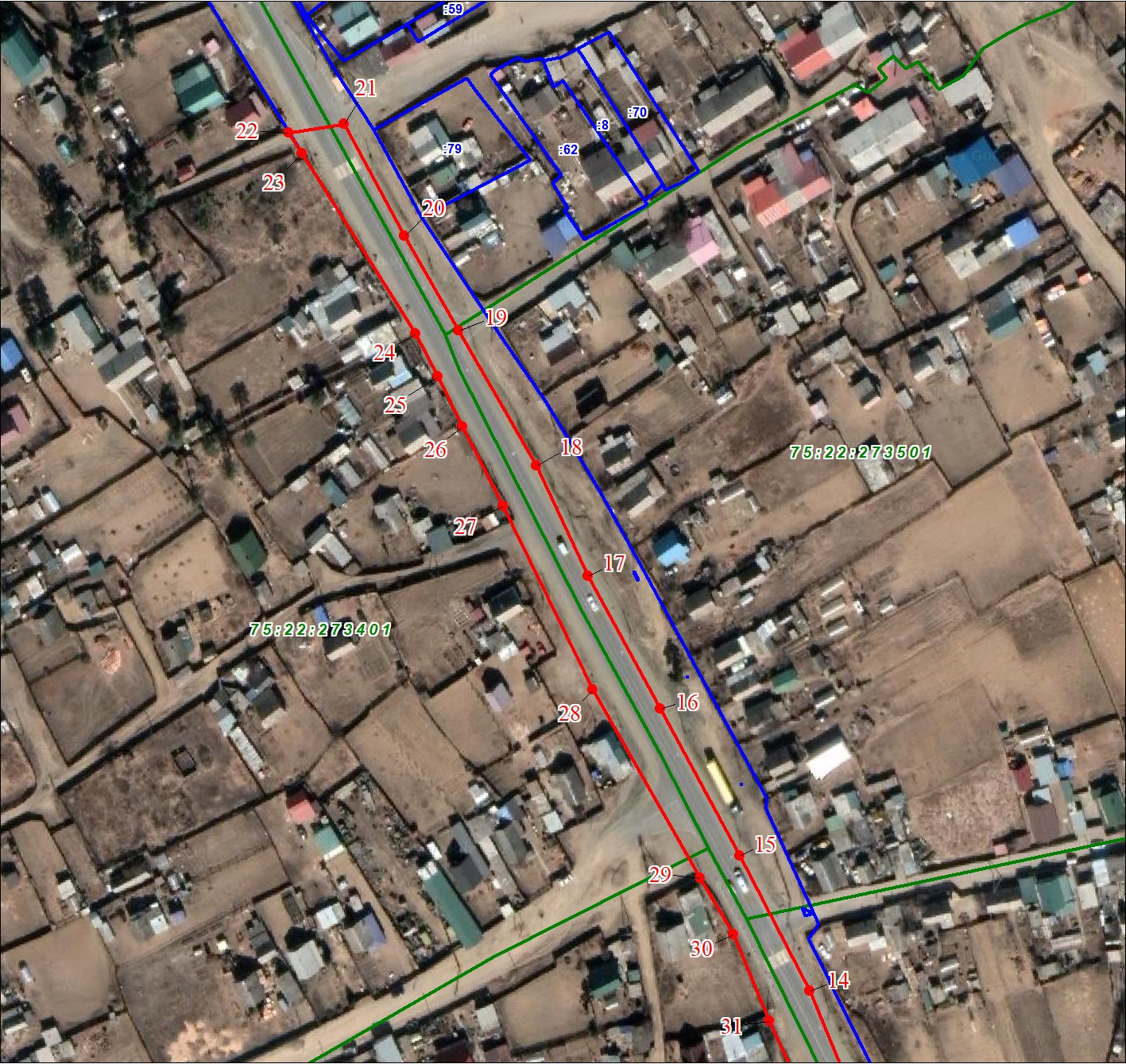 Масштаб 1:2000 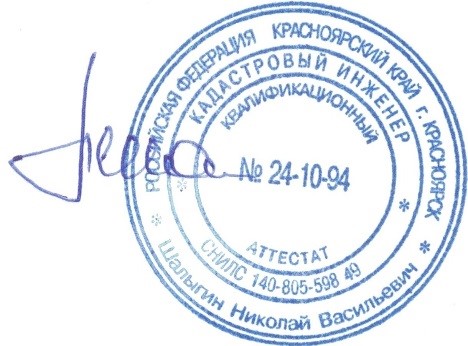 Используемые условные знаки и обозначения: Дата 19 января 2023 г. Место для оттиска печати (при наличии) лица, составившего описание местоположения границ объекта План границ объекта Выносной лист № 2 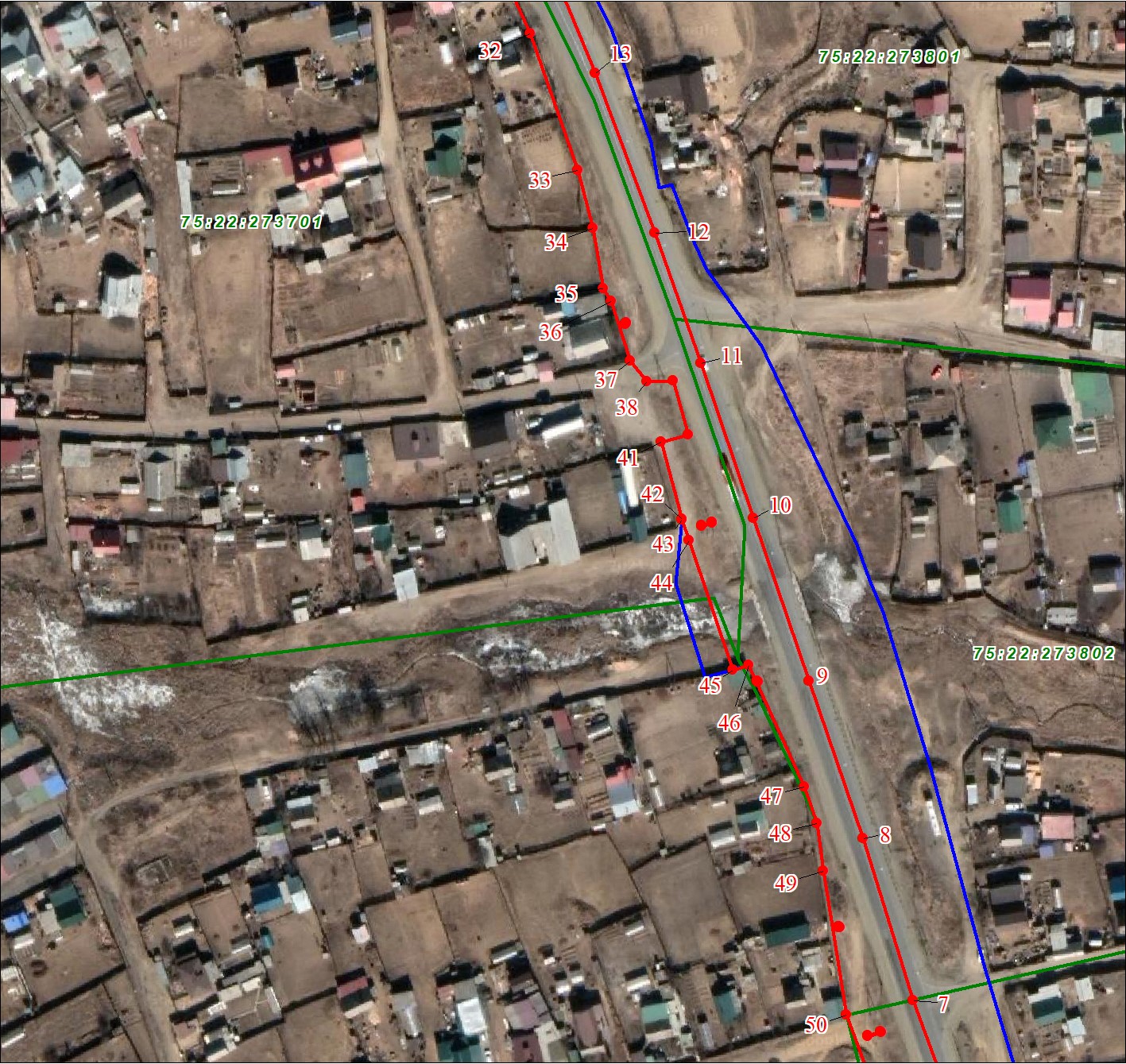 Масштаб 1:2000 Используемые условные знаки и обозначения: Дата 19 января 2023 г. Место для оттиска печати (при наличии) лица, составившего описание местоположения границ объекта План границ объекта Выносной лист № 3 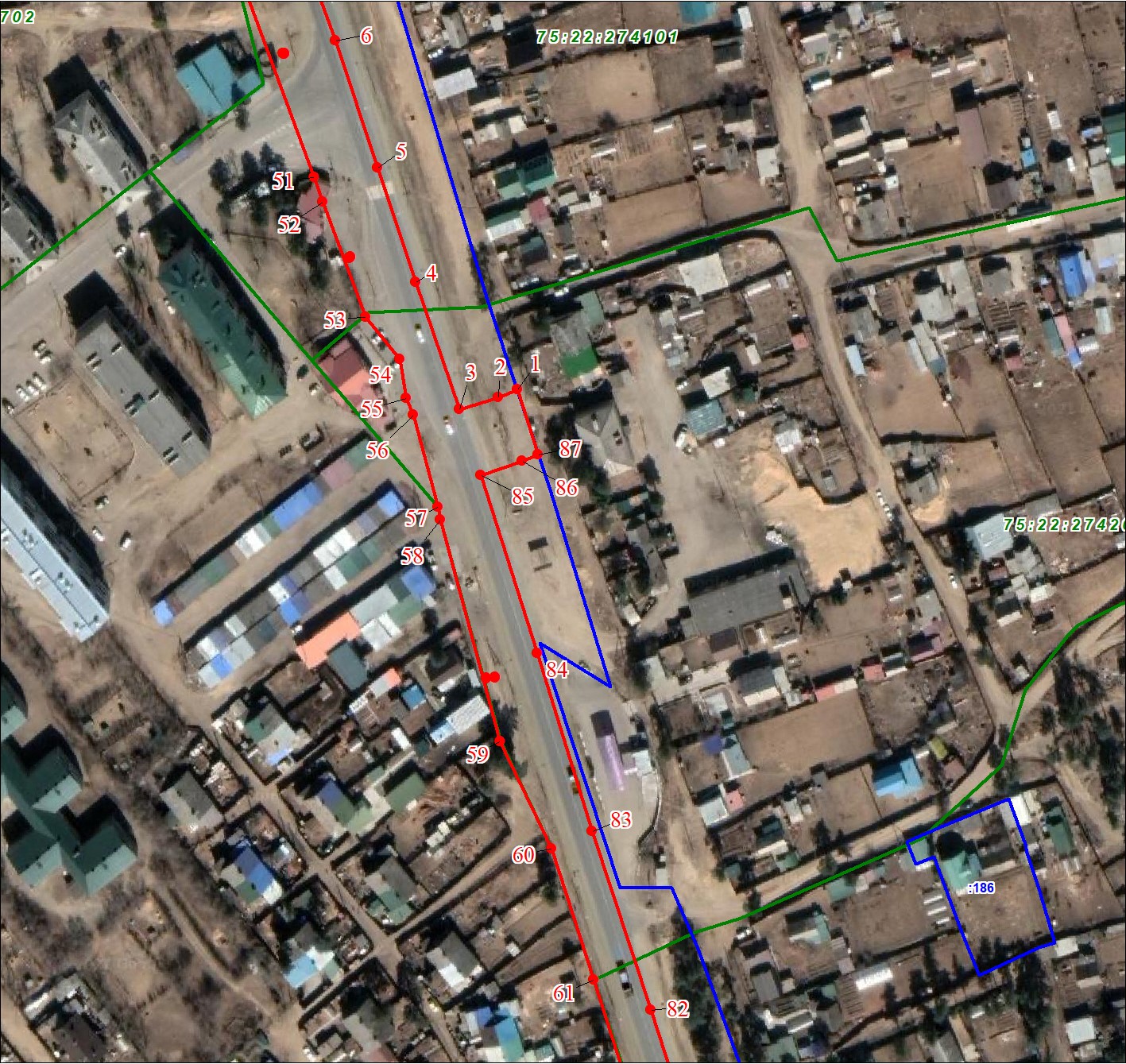 Масштаб 1:2000 Используемые условные знаки и обозначения: Дата 19 января 2023 г. Место для оттиска печати (при наличии) лица, составившего описание местоположения границ объекта План границ объекта Выносной лист № 4 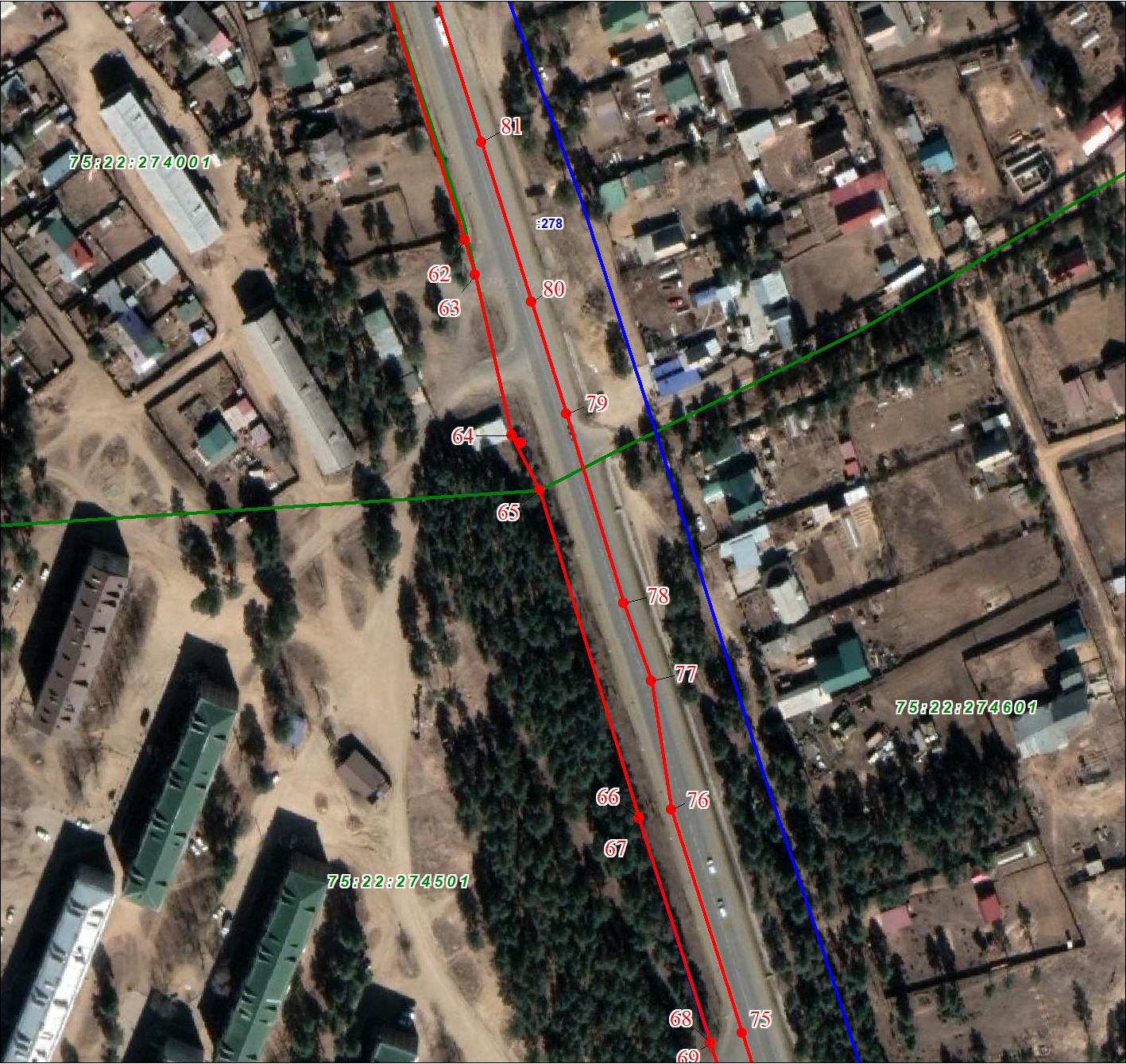 Масштаб 1:2000 Используемые условные знаки и обозначения: Дата 19 января 2023 г. Место для оттиска печати (при наличии) лица, составившего описание местоположения границ объекта План границ объекта Выносной лист № 5 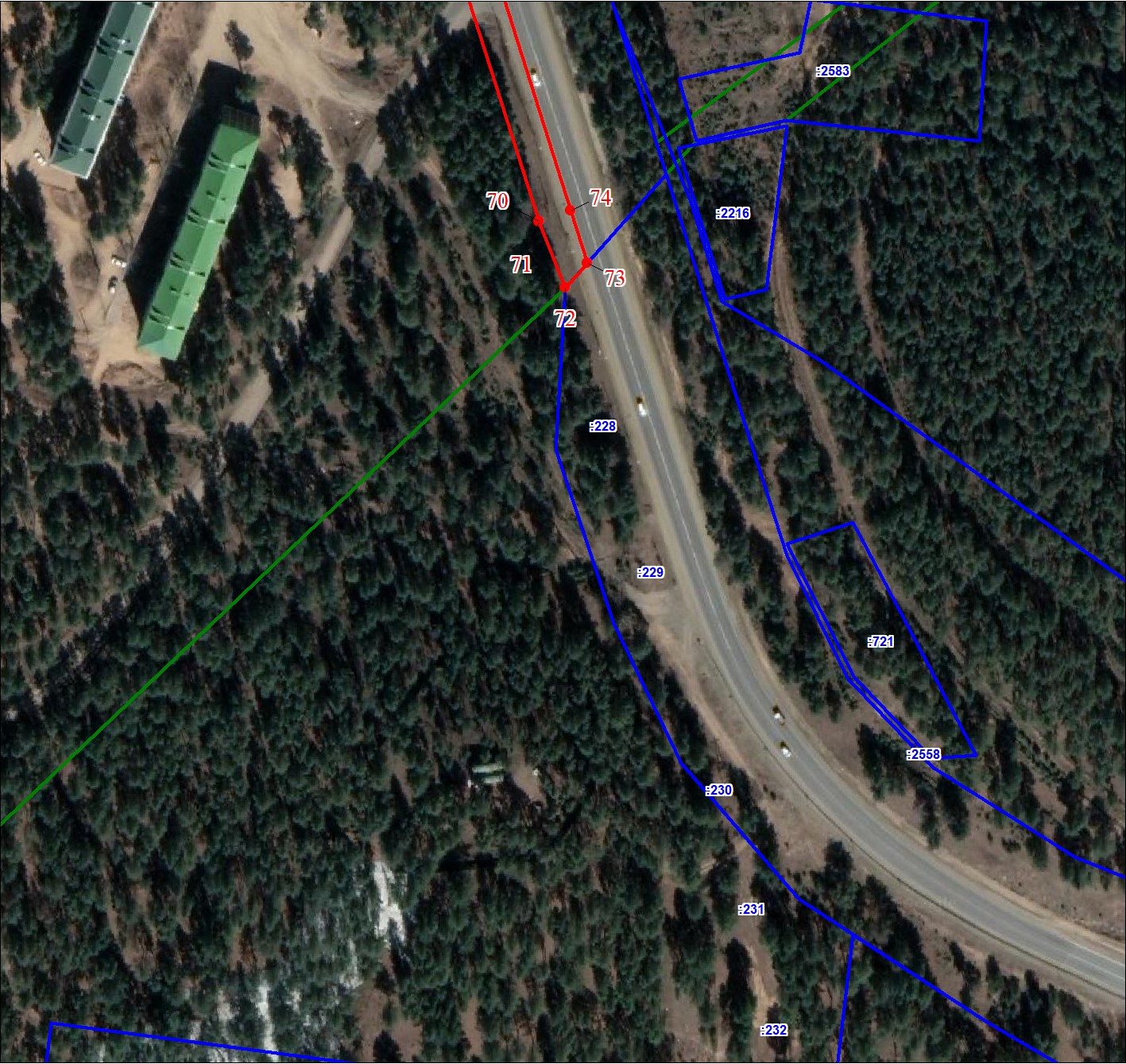 Масштаб 1:2000 Используемые условные знаки и обозначения: Дата 19 января 2023 г. Место для оттиска печати (при наличии) лица, составившего описание местоположения границ объекта Текстовое описание местоположения границ объекта Прохождение границы Прохождение границы Описание прохождения границы Описание прохождения границы от точки до точки 1 2 3 1 1 в границах земельного участка с кадастровым номером: 75:22:000000:278 